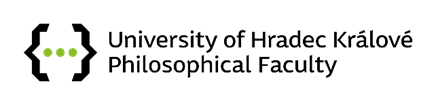 Attachment No. 1 FF UHK Dean´s Decree No. 2/2022Application form for a project of Specific Research 20221) Basic data*With my signature I confirm my agreement with the submission of the project, and I make a commitment to submit the planned publication output in compliance with the Dean´s Decree No. 2/20222) Annotation3) Specification of the research team. Concerning both students as well as academic workers, the participation of the individual team members in the outcomes arisen from the Specific Research – Student Grant Competition will be precisely specified and their activity within the research will be described. 4) Required financial means*e.g. conference fees, museum admissions, libraries, all purchases during the journey5) Justification of the required financial means – individual items of the eligible costs6) Time schedule of the project solution7) Specification of the topic of the project8) Planned outcomes 9) Planned publication outputs entered in the OBD database linked with the Result Information Register (RIV) for FF UHKResearcher (academic worker or a doctoral student)Department of the researcherMembers of the research team: Student (Ph.D. or M.A.)Supervisor of the dissertation thesisAcademic worker The researcher´s and co-researcher´s phone numbersThe researcher´s and co-researcher´s e-mail addressesThe student´s (or students´) bank account number(s)Personal number (STAG)Name of the project (Czech)Name of the project (English)Key words (Czech)Key words (English)The signatures of the researcher and co-researcher, or – if need be – of the supervisor*  DateItems of eligible costs Year 2022Year 2022Year 2022Year 2022Year 2022Year 2022Items of eligible costs PlannedPlannedPlannedAllocatedAllocatedAllocatedRemunerationObligatory payments 34,4% (stated only with regard to rewards)Obligatory payments 34,4% (stated only with regard to rewards)RemunerationObligatory payments 34,4%Obligatory payments 34,4%The total of personal costsScholarshipsRewards Other personal costsThe total of material costsExpenditures on acquiring material or non-material possessionsOther running costsThe total cost of servicesServicesThe total of travel costsstudentstudentacademic workerstudentstudentacademic workerForeign travel costsFare (from/to the place of stay)Fare in the place of stayMeal allowanceTravel insurance (44 CZK/day Europe, 85 CZK/day other parts of the world)AccommodationAdditional travel costs*Domestic travel costsFareMeal allowanceAccommodationAdditional travel costs*The total of required financial means CostsJustification (specify your requirements in detail)Personal costs Material costs ServicesTravel costs 